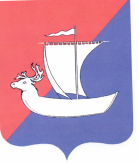 А  Д  М  И  Н   И   С  Т  Р  А  Ц  И  ЯСЕЛЬСКОГО ПОСЕЛЕНИЯ «ПУСТОЗЕРСКИЙ  СЕЛЬСОВЕТ»ЗАПОЛЯРНОГО РАЙОНА НЕНЕЦКОГО  АВТОНОМНОГО  ОКРУГАР  А  С  П  О  Р  Я  Ж  Е  Н  И  Еот  28.10.2022    № 127 - оснс.Оксино  НАОО  ЗАПРЕТЕ  ВЫХОДА   (ВЫЕЗДА)  НА   ЛЁД  НА ТЕРРИТОРИИ  СЕЛЬСКОГО ПОСЕЛЕНИЯ «ПУСТОЗЕРСКИЙ СЕЛЬСОВЕТ» ЗАПОЛЯРНОГО РАЙОНА НЕНЕЦКОГО АВТОНОМНОГО ОКРУГА      Во исполнение Федерального закона от 06.11.2003 N 131-ФЗ "Об общих принципах организации местного самоуправления в Российской Федерации", Устава Сельского поселения  «Пустозерский сельсовет» Заполярного района Ненецкого автономного округа, в целях обеспечения безопасности людей на водных объектах, охраны их жизни и здоровья, предотвращения  несчастных  случаев  в  период ледостава  на  реке  Печора, прилегающих озёрах и ручьях:      1. Запретить  на  территории  Сельского поселения «Пустозерский сельсовет» Заполярного района Ненецкого автономного округа  выход граждан на неокрепший ледовый покров рек и озер до достижения безопасной толщины  ледового покрытия (не менее 10 см.).     Ежедневная информация  о толщине льда размещается  на официальном сайте ГУ МЧС России по Ненецкому АО в разделе «Оперативная информация/Прогнозы».      2. Запретить  на  территории  Сельского поселения «Пустозерский сельсовет» Заполярного района Ненецкого автономного округа  выезд наземных транспортных средств на неокрепший ледовый покров рек и озер до достижения безопасной толщины  ледового покрытия (более 16 см.).     3. Подготовить и установить в местах вероятного выезда транспорта и  выхода людей на ледяной покров водоемов  аншлаги, запрещающие подобный выезд (выход).     4. Рекомендовать руководителю  образовательного учреждения (Вокуев А.И.) провести  разъяснительную работу  среди  учащихся  и  воспитанников об опасности  выхода на неокрепший лед.     5. Рекомендовать участковому  уполномоченному  полиции (Павлов С.А.) разработать и провести мероприятия по выявлению организации движения по несанкционированным ледовым переправам с проведением  разъяснительной  работы.      6. Разместить на информационных стендах и официальном сайте  Сельского поселения «Пустозерский  сельсовет» Заполярного района Ненецкого автономного округа  памятку о мерах безопасности в период образования ледового покрытия  водоёмов.       7. Контроль  за  выполнением  настоящего  распоряжения  возложить на специалиста Администрации Сельского поселения  «Пустозерский сельсовет» Заполярного района Ненецкого автономного округа Хозяинова А.Р.Глава Сельского поселения  «Пустозерский  сельсовет» ЗР НАО                                                              С.М.Макарова